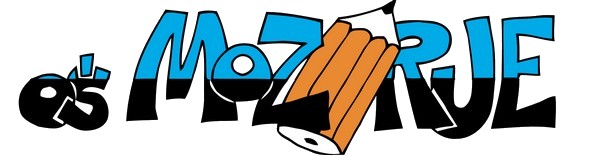 Učno gradivo za šolsko leto 2021/22            3. RAZREDTretješolci prejmejo učbenike in delovne zvezke v začetku šolskega leta brezplačno v šoli.3 veliki črtasti zvezki, 60-listni (SLJ, SPO, TJA)1 zvezek A4  črtasti z vmesno črto, ABC zvezek s pisanimi črkami (SLJ)1 zvezek A4 karo, 1x1 cm (MAT)1 mali črtasti zvezek, (beležka)flomastribarvice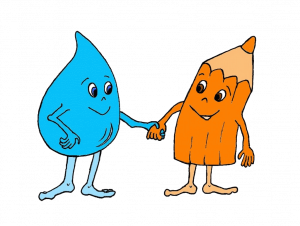 nalivno perolepilo (tekoče in v stiku)šilček s posodicoradirkaotroške škarjesvinčniki HBšablona NOMA z liki (30 cm)risalni blokvoščenkevodene barvicepaleta za mešanje barv, lončekčopiči: 3 ploščati različne širine in 2 okrogla, različno tankakolaž papir (A4, 20-listni)šolski copati z gumijastim podplatom2 vrečki iz blaga (za športno opremo in copate)športna oblačila (kratke hlače, majica ali trenirka)manjši nahrbtnik za športne dneve in druge aktivnostišolska torbaUČBENIKI  (SE OB KONCU LETA VRNEJO)ISBN ZALOŽBALILI IN BINE 3berilo12785ROKUSKLETTLILI IN BINE 3učbenik za slovenščino12761ROKUSKLETTLILI IN BINE 3učbenik za spoznavanje okolja12778ROKUSKLETT DELOVNI ZVEZKI  (OSTANEJO OTROKOVA LAST) DELOVNI ZVEZKI  (OSTANEJO OTROKOVA LAST) DELOVNI ZVEZKI  (OSTANEJO OTROKOVA LAST)NOVI PRIJATELJI 3medpredmetni učni komplet (samostojni DZ za MAT, SLO in SPO)31206ROKUSKLETTSTARŠI KUPIJO OSTALE POTREBŠČINE 